                                 Bonnes fêtes de fin d’annéeCREDO-ACTION vous souhaite de joyeuses fêtes de fin d’année que  nous allons célébrer dans quelques jours.L’année 2020, fut une année très fabuleuse pour notre organisation. Vingt-quatre ans sont écoulés déjà, et l’ONG ne cesse de grandir. Cette année est marquée par de grands défis que nous avons relevés avec beaucoup de détermination.Le bureau qui était à HEDZRANAWOE est déplacé à TOKOIN GBADAG, une décision prise en Conseil d’Administration. Elle a amélioré considérablement nos actions sur le terrain par l’abonnement du réseau wifi, qui facilite la communication. Deux collaborateurs bénévoles ont rejoint l’équipe ; il s’agit de : - Monsieur Dovi Adjey KUDADJE conseiller en développement entrepreneurial qui mène toutes les actions de la planification à la réalisation des actions sur le terrain.Mr GOE Théophile spécialisé dans la rédaction de projets nous est d’un grand appui. Il nous a permis de postuler à plusieurs appels à proposition de projet.Cette année a permis au conseil d’administration d’opter définitivement pour la commune LACS 3 située au sud- est du pays comme zone d’intervention pour les 5 prochaines années.Par ailleurs, la riposte à la pandémie liée au COVID19  a permis à CREDO-ACTION de s’associer à plusieurs autres organisations pour offrir de l’eau de javel, du savon liquide, des masques à 5 structures sanitaires de la commune. Elle a également, grâce au soutien de FIA- ISM à la plateforme RODESEE offert des dispositifs de lave mains,  des matériels didactiques, des masques aux  3 groupes de l’Ecole Primaire Publique d’Agbata village situé dans la commune.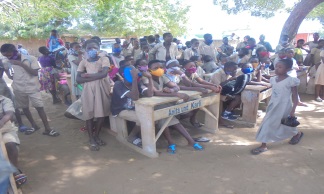 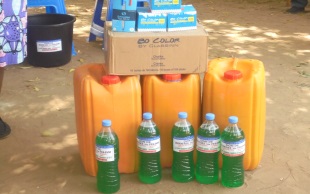 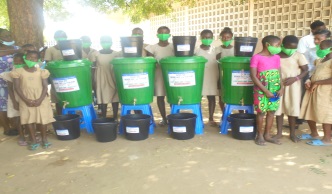 En ce temps de la pandémie de COVID19, qui est la crise récente à laquelle le monde est confronté, CREDO-ACTION a participé à des webinaires organisés par plusieurs institutions du système de Nations Unies et autres Réseaux des OSC dont elle est membre. Ce que nous retenons est que la prochaine étape critique de développement humain exigera que l’on travaille avec et non contre la nature, tout en transformant les normes sociales, les valeurs ainsi que les mesures d’incitation gouvernementales et financières.CREDO-ACTION, initié la création de l’Association Villageoise d’Epargne et de Crédit (AVEC ) dans le cadre de l’amorce de l’autonomisation des femmes qui a démarré ses activités le 1er Juillet 2020. Cette initiative regroupe plusieurs femmes qui ont opté pour l’achat des denrées alimentaires lors des fêtes de fin d’année ; elle a été saluée par les membres de l’association qui ont retenu la date du 20 Décembre 2020 pour le partage de ces denrées.D’autres opérations sont prévues pour la fin de l’année à savoir, la Noel avec les pensionnaires du Foyer Ste Thérèse de l’Enfants Jésus d’ AGBATA un orphelinat des filles. Nous aurons notre évènement classique dénommé « OPERATION ENFANT NOEL » à l’endroit des écoliers d’une école primaire qui n’ont pas la chance de célébrer dans la joie ces fêtes. Comme vous le constatez, COVID19 ne peut tuer la Noel dans la Commune.Nous tenons à vous remercier de votre confiance et votre soutien sans lequel nous ne saurions relever ces défis.Sur ce, je vous souhaite une bonne et heureuse fête de noël et de nouvel an avec l’espoir de nous retrouver en 2021 pleins de vigueur pour continuer l’œuvre à nous confier sur la terre qui est le développement humain.